Come race on one of America’s most scenic and most difficult courses.  The Monument Valley Invitational.Date: 9-21-2019, SaturdayLocation: Monument Valley Tribal Park.Host School: Monument Valley High School, Utah Time: Coaches meeting begins at 8:30 am.            Races start at 9 am.Open to all schools with multiple races for different classes.  A Middle School/Jr. High race will be held as well.  Trophies to winning runners and teams.All spectators can watch the race from an observation platform.Cost: $100 per team, good for all races, or $10 per runner.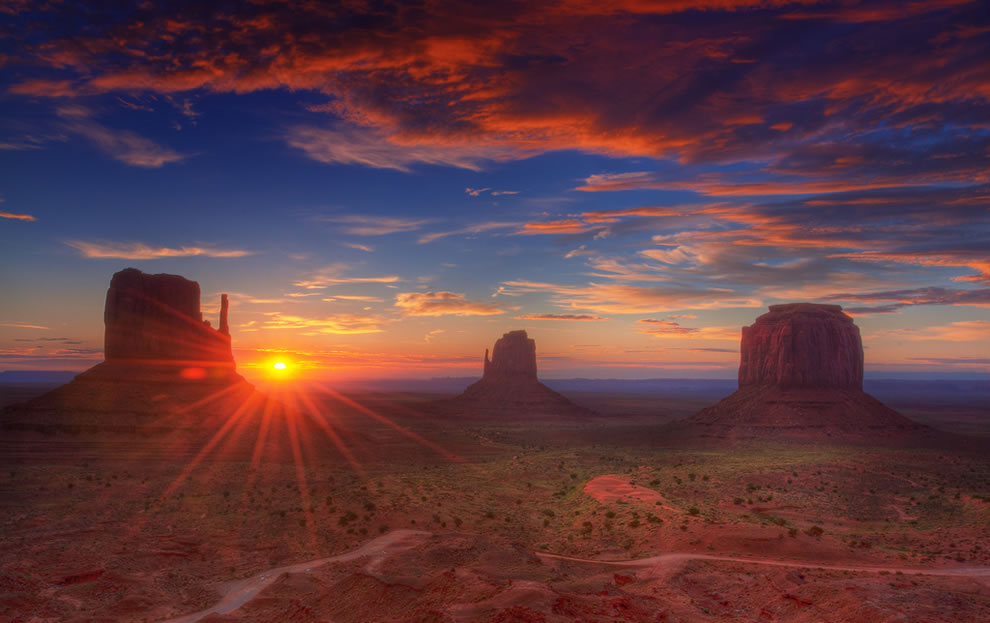 Contact: Monument Valley High School @ (435) 678-2108,                  Ryan Carlson-Athletic Director- rcarlson@sjsd.org Race is approximately 3.2 miles.  It will start in the parking lot of the View Hotel.  Coaches meeting will be at 8:30 am at the canopyRacing will begin at 9:00- exact race times will be announced forty-eight hours prior.High School course description: Start on gravel surface-  Course will run down the main road into the park, gravel and packed dirt, some steep descents some gradual. The course will shift to a dirt road, packed earth with some up and down small hills. The course will run along the south side of the West Mitten Monument wit a similar surface.  Course will run up the Wildcat Trail- uphill is gradual with some short steep climb.  Surface is packed earth and flat rock with some sandy areas.  Race will finish at in the parking lot by starting line.    Finish line in parking lot by campground area. Jr. High/Middle School course will be approximately 1.5 miles and will be run at the top of the Valley.Scoring- Team scores will be the top five runners for each school.  Awards for top three teams in each race and for top three individual runners.  Schools who enter the park as a team will be allowed free admission- $20 per car for fans and spectators. (Navajo Tribal Park Fee)  Parents and spectators can watch most of the race from the observation deck of the View Restaurant and Hotel.  Binoculars are suggested.Cost for race- $100 per team open for all races or $10 per runner.Registration will be through RunnercardFor questions contact Monument Valley high School at (435)678-1208 or email Ryan Carlson (Athletic Director) at rcarlson@sjsd.org. or Coach Merrill Smith at msmith1@sjsd.org.Monument Valley High School would like to thank the Navajo Nation Parks and Recreation Department for their cooperation with this race and the Monument Valley Tribal Park.